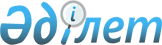 О внесении изменений в некоторые приказы Министерства торговли и интеграции Республики КазахстанПриказ и.о. Министра торговли и интеграции Республики Казахстан от 23 декабря 2022 года № 499-НҚ
      В соответствии с постановлением Правительства Республики Казахстан от 5 декабря 2022 года № 979 "О некоторых вопросах Министерства торговли и интеграции Республики Казахстан" ПРИКАЗЫВАЮ:
      1. Утвердить перечень некоторых приказов Министерства торговли и интеграции Республики Казахстан, в которые вносятся изменения согласно приложению к настоящему приказу.
      2. Департаменту юридической службы Министерства торговли и интеграции Республики Казахстан обеспечить:
      1) в течение двадцати календарных дней со дня подписания настоящего приказа направление его в электронной форме на казахском и русском языках в Республиканское государственное предприятие на праве хозяйственного ведения "Институт законодательства и правовой информации" для официального опубликования и включения в Эталонный контрольный банк нормативных правовых актов Республики Казахстан;
      2) размещение настоящего приказа на интернет-ресурсе Министерства торговли и интеграции Республики Казахстан.
      3. Комитетам по защите прав потребителей, технического регулирования и метрологии, торговли Министерства торговли и интеграции Республики Казахстан обеспечить:
      1) государственную перерегистрацию юридических лиц, указанных в пункте 1 постановления Правительства Республики Казахстан от 5 декабря 2022 года № 979 "О некоторых вопросах Министерства торговли и интеграции Республики Казахстан", в уполномоченном органе.
      4. Контроль за исполнением настоящего приказа возложить на курирующего вице-министра торговли и интеграции Республики Казахстан.
      5. Настоящий приказ вводится в действие со дня его подписания. Перечень некоторых приказов Министерства торговли и интеграции Республики Казахстан, в которые вносятся изменения
      1. Внести в приказ исполняющего обязанности Министра торговли и интеграции Республики Казахстан от 25 июля 2019 года № 7 "Об утверждении положения Республиканского государственного учреждения "Комитет по защите прав потребителей Министерства торговли и интеграции Республики Казахстан" и его территориальных подразделений" следующие изменения:
      подпункт 16) пункта 1 изложить в следующей редакции:
      "16) Положение Республиканского государственного учреждения "Департамент по защите прав потребителей города Астана Комитета по защите прав потребителей Министерства торговли и интеграции Республики Казахстан" согласно приложению 16 к настоящему приказу;";
      приложение 16 к указанному приказу изложить в новой редакции согласно приложению 1 к настоящему перечню.
      2. Внести в приказ исполняющего обязанности Министра торговли и интеграции Республики Казахстан от 25 июля 2019 года № 9 "Об утверждении положений Республиканского государственного учреждения "Комитет технического регулирования и метрологии Министерства торговли и интеграции Республики Казахстан" и его территориальных подразделений" следующие изменения:
      подпункт 2) пункта 1 изложить в следующей редакции:
      "2) Положение Республиканского государственного учреждения "Департамент Комитета технического регулирования и метрологии Министерства торговли и интеграции Республики Казахстан по городу Астана" согласно приложению 2 к настоящему приказу;";
      приложение 2 к указанному приказу изложить в новой редакции согласно приложению 2 к настоящему перечню.
      3. Внести в приказ Министра торговли и интеграции Республики Казахстан от 29 декабря 2021 года № 658-НҚ "Об утверждении положений Республиканского государственного учреждения "Комитет торговли Министерства торговли и интеграции Республики Казахстан" и его территориальных подразделений" следующие изменения:
      подпункт 2) пункта 1 изложить в следующей редакции:
      "2) Положение Республиканского государственного учреждения "Департамент торговли города Астана Комитета торговли Министерства торговли и интеграции Республики Казахстан" согласно приложению 2 к настоящему приказу;";
      приложение 2 к указанному приказу изложить в новой редакции согласно приложению 3 к настоящему перечню. Положение о республиканском государственном учреждении "Департамент по защите прав потребителей города Астана Комитета по защите прав потребителей Министерства торговли и интеграции Республики Казахстан" Глава 1. Общие положения
      1. Республиканское государственное учреждение "Департамент по защите прав потребителей города Астана Комитета по защите прав потребителей Министерства торговли и интеграции Республики Казахстан" (далее - Департамент) является территориальным подразделением Комитета по защите прав потребителей Министерства торговли и интеграции Республики Казахстан.
      2. Департамент осуществляет свою деятельность в соответствии с Конституцией и законами Республики Казахстан, актами Президента и Правительства Республики Казахстан, иными нормативными правовыми актами, а также настоящим Положением.
      3. Департамент является юридическим лицом в организационно-правовой форме государственного учреждения, имеет печати и штампы со своим наименованием на государственном языке, бланки установленного образца, в соответствии с законодательством Республики Казахстан счета в органах казначейства.
      4. Департамент вступает в гражданско-правовые отношения от собственного имени.
      5. Департамент имеет право выступать стороной гражданско-правовых отношений от имени государства, если он уполномочен на это в соответствии с законодательством.
      6. Департамент по вопросам своей компетенции принимает решения, оформляемые приказами руководителя Департамента и другими актами, предусмотренными законодательством Республики Казахстан.
      7. Структура и штатная численность Департамента утверждаются в соответствии с законодательством Республики Казахстан.
      8. Местонахождение Департамента: 010000, Республика Казахстан, город Астана, Алматинский район, улица Петрова 5 н.п. 3.
      9. Полное наименование Департамента:
      на государственном языке – "Қазақстан Республикасы Сауда және интеграция министрлігі Тұтынушылардың құқықтарын қорғау комитетінің Астана қаласы тұтынушылардың құқықтарын қорғау департаменті" республикалық мемлекеттік мекемесі;
      на русском языке – республиканское государственное учреждение "Департамент по защите прав потребителей города Астана Комитета по защите прав потребителей Министерства торговли и интеграции Республики Казахстан".
      10. Настоящее Положение является учредительным документом Департамента.
      11. Финансирование деятельности Департамента осуществляется за счет средств республиканского бюджета.
      12. Департаменту запрещается вступать в договорные отношения с субъектами предпринимательства на предмет выполнения обязанностей, являющихся полномочиями Департамента.
      Если Департаменту законодательными актами предоставлено право осуществлять приносящую доходы деятельность, то доходы, полученные от такой деятельности, направляются в государственный бюджет. Глава 2. Задача, права и обязанности Департамента
      13. Задача: формирование целостной и эффективной политики в сфере защиты прав потребителей.
      14. Права и обязанности:
      1) запрашивать и получать от государственных органов, физических и юридических лиц, информацию по вопросам в регулируемой сфере;
      2) координировать работу местных исполнительных органов в регулируемой сфере;
      3) обращаться в суд при невыполнении или ненадлежащем выполнении физическими и юридическими лицами законных требований или предписаний, постановлений, выданных должностными лицами органов в сфере защиты прав потребителей;
      4) организовывать оказание консультативной помощи организациям в регулируемой сфере, физическим и юридическим лицам в пределах своей компетенции;
      5) пропагандировать знания по вопросам в регулируемой сфере;
      6) создавать консультативно-совещательные и экспертные комиссии в пределах своей компетенции;
      7) не разглашать информацию, составляющую коммерческую, служебную, иную, охраняемую законом, тайну, полученную при осуществлении своих полномочий, за исключением случаев, установленных законами Республики Казахстан;
      8) проводить анализ применения законодательства Республики Казахстан в регулируемой сфере;
      9) заключать меморандумы (соглашения) с руководителями местных исполнительных органов, направленные на достижение конечных результатов деятельности в регулируемой сфере;
      10) исполнять указания и поручения руководства Комитета;
      11) осуществлять иные права, предусмотренные действующими законодательными актами.
      15. Функции:
      1) взаимодействие с государственными органами, с физическими и юридическими лицами, неправительственными организациями, общественными объединениями потребителей по вопросам в регулируемой сфере;
      2) обеспечение соблюдения законов и иных нормативных правовых актов Республики Казахстан в пределах своей компетенции;
      3) обеспечение реализации государственных и иных программ, проектов, стратегических планов в регулируемой сфере;
      4) внесение предложений по совершенствованию законодательства Республики Казахстан в регулируемой сфере;
      5) рассмотрение обращений физических и юридических лиц по вопросам защиты прав потребителей;
      6) внесение предложений об отмене, изменении принятых государственными органами актов, нарушающих законодательство Республики Казахстан в регулируемой сфере, а также приведении их в соответствие с законодательством Республики Казахстан;
      7) участие в организации и проведении республиканских и региональных семинаров, научно-практических конференций по вопросам в регулируемой сфере, планирования и исполнения бюджета, бухгалтерского учета и государственных закупок;
      8) общая организация, координация и контроль деятельности территориальных управлений Департамента Комитета в пределах компетенции;
      9) осуществление государственного контроля за соблюдением законодательства Республики Казахстан о защите прав потребителей в форме внеплановой проверки в соответствии с Предпринимательским кодексом Республики Казахстан и профилактического контроля без посещения субъекта (объекта) контроля в соответствии с Законом Республики Казахстан "О защите прав потребителей";
      10) проведение профилактического контроля без посещения субъекта (объекта) контроля на основании информации и отчетности, полученных от государственных органов, субъектов досудебного урегулирования потребительских споров, представителей законных интересов потребителей, в том числе через Единую информационную систему защиты прав потребителей, а также через средства массовой информации, по фактам нарушений законодательства Республики Казахстан о защите прав потребителей;
      11) составление протоколов, рассмотрение дел об административных правонарушениях и наложение административных взысканий в порядке, установленном Кодексом Республики Казахстан об административных правонарушениях;
      12) вызов в органы по защите прав потребителей физических, должностных, юридических лиц для рассмотрения фактов нарушения законодательства Республики Казахстан в пределах своей компетенции;
      13) осуществление иных функций и направлений, возложенных на ведомство законодательством Республики Казахстан. Глава 3. Статус и полномочия руководителя Департамента при организации его деятельности
      16. Руководство Департаментом осуществляется руководителем, который несет персональную ответственность за выполнение возложенных на Департамент задач и осуществление им своих полномочий.
      17. Руководитель Департамента назначается на должность и освобождается от должности в соответствии с законодательством Республики Казахстан.
      18. Полномочия руководителя Департамента:
      1) определяет обязанности и ответственность работников Департамента;
      2) назначает и освобождает от должности работников Департамента;
      3) в установленном законодательством порядке решает вопросы командирования, предоставления отпусков, оказания материальной помощи, подготовки (переподготовки), повышения квалификации, поощрения, выплаты надбавок и премирования, а также привлечения к дисциплинарной ответственности работников Департамента;
      4) представляет интересы Департамента в других государственных органах и иных организациях;
      5) подписывает приказы Департамента;
      6) утверждает план работы Департамента;
      7) несет персональную ответственность за соблюдение требований законодательства по противодействию коррупции;
      8) осуществляет иные полномочия в соответствии с законодательством Республики Казахстан. Глава 4. Имущество Департамента
      19. Департамент может иметь на праве оперативного управления обособленное имущество в случаях, предусмотренных законодательством. Имущество Департамента формируется за счет имущества, переданного ему собственником, а также имущества (включая денежные доходы), приобретенного в результате собственной деятельности, и иных источников, не запрещенных законодательством Республики Казахстан.
      20. Имущество, закрепленное за Департаментом, относится к республиканской собственности.
      21. Департамент не вправе самостоятельно отчуждать или иным способом распоряжаться закрепленным за ним имуществом и имуществом, приобретенным за счет средств, выделенных ему по плану финансирования, если иное не установлено законодательством. Глава 5. Реорганизация и упразднение Департамента
      22. Реорганизация и ликвидация Департамента осуществляются в соответствии с законодательством Республики Казахстан. Положение Республиканского государственного учреждения "Департамент Комитета технического регулирования и метрологии Министерства торговли и интеграции Республики Казахстан по городу Астана" Глава 1. Общие положения
      1. Республиканское государственное учреждение "Департамент Комитета технического регулирования и метрологии Министерства торговли и интеграции Республики Казахстан по городу Астана" (далее – Департамент), является территориальным подразделением Республиканского государственного учреждения "Комитет технического регулирования и метрологии Министерства торговли и интеграции Республики Казахстан" (далее - Комитет).
      2. Департамент осуществляет свою деятельность в соответствии с Конституцией и законами Республики Казахстан, актами Президента и Правительства Республики Казахстан, иными нормативными правовыми актами, а также настоящим Положением.
      3. Департамент является юридическим лицом в организационно-правовой форме государственного учреждения, имеет печати и штампы со своим наименованием на казахском языке, бланки установленного образца, в соответствии с законодательством Республики Казахстан счета в органах казначейства.
      4. Департамент вступает в гражданско-правовые отношения от собственного имени.
      5. Департамент имеет право выступать стороной гражданско-правовых отношений от имени государства, если оно уполномочено на это в соответствии с законодательством.
      6. Департамент по вопросам своей компетенции в установленном законодательством порядке принимает решения, оформляемые приказами руководителя Департамента и другими актами, предусмотренными законодательством Республики Казахстан.
      7. Структура и лимит штатной численности Департамента утверждаются в соответствии с законодательством Республики Казахстан.
      8. Местонахождение Департамента: Республика Казахстан, 010000, город Астана, район Есиль, проспект Мәңгілік Ел, дом 11, здание "Эталонный центр".
      9. Полное наименование Департамента:
      на государственном языке – "Қазақстан Республикасы Сауда және интеграция министрлігі Техникалық реттеу және метрология комитетінің Астана қаласы бойынша департаменті" республикалық мемлекеттік мекемесі;
      на русском языке – Республиканское государственное учреждение "Департамент Комитета технического регулирования и метрологии Министерства торговли и интеграции Республики Казахстан по городу Астана".
      10. Настоящее Положение является учредительным документом Департамента.
      11. Финансирование деятельности Департамента осуществляется из республиканского бюджета.
      12. Департаменту запрещается вступать в договорные отношения с субъектами предпринимательства на предмет выполнения обязанностей, являющихся полномочиями Департамента.
      Если Департаменту законодательными актами предоставлено право осуществлять приносящую доходы деятельность, то доходы, полученные от такой деятельности, направляются в государственный бюджет. Глава 2. Задачи, права и обязанности Департамента
      13. Задачи: реализация государственной политики и осуществление государственного контроля и надзора в сфере технического регулирования, государственного контроля в сферах обеспечения единства измерений, аккредитации в области оценки соответствия и реализации ювелирных изделий и других изделий.
      14. Права и обязанности:
      1) запрашивает и получает в установленном законодательством порядке от государственных органов, организаций, их должностных лиц, а также физических и юридических лиц необходимую информацию и материалы;
      2) осуществляет иные права и обязанности в соответствии с законодательством Республики Казахстан.
      15. Функции Департамента:
      1) организация и проведение государственного контроля и надзора в сфере технического регулирования, за исключением продукции, подлежащей государственному санитарно-эпидемиологическому, ветеринарно-санитарному, карантинно-фитосанитарному контролю и надзору, за соблюдением законодательства Республики Казахстан в области технического регулирования, иных нормативных правовых актов Республики Казахстан либо решений Евразийской экономической комиссии;
      2) осуществление государственного контроля за соблюдением законодательства Республики Казахстан об обеспечения единства измерений;
      3) осуществление государственного контроля за соблюдением законодательства Республики Казахстан об аккредитации в области оценки соответствия;
      4) осуществление государственного контроля за соблюдением законодательства Республики Казахстан о драгоценных металлах и драгоценных камнях, в части реализации ювелирных и других изделий;
      5) осуществление разрешительного контроля за соблюдением законодательства Республики Казахстан о разрешениях и уведомлениях, в части соответствия заявителя квалификационным или разрешительным требованиям до выдачи разрешения и (или) приложения к разрешению осуществляется в порядке профилактического контроля с посещением субъекта (объекта) контроля в случае наличия в нормативных правовых актах об утверждении квалификационных и разрешительных требований необходимости посещения заявителя, по результатам которого составляется заключение о соответствии или несоответствии заявителя квалификационным или разрешительным требованиям;
      6) возбуждать и рассматривать дела об административных правонарушениях путем составления протоколов, вынесения постановлений и наложения административных взысканий в порядке, установленном Кодексом Республики Казахстан об административных правонарушениях;
      7) взаимодействие с экспертными советами по разработке технических регламентов, физическими и юридическими лицами по вопросам технического регулирования;
      8) внесение предложений в нормативные правовые акты;
      9) принятие мер воздействия по пресечению и недопущению выпуска в обращение продукции, не соответствующей требованиям технических регламентов;
      10) изъятие продукции, представляющей непосредственную угрозу правам и законным интересам физических и юридических лиц, жизни и здоровью человека, окружающей среде, в соответствии с законодательством в области технического регулирования и подача иска в суд о лишении субъекта надзора права владения, пользования и (или) распоряжения такой продукцией согласно гражданско-процессуальному законодательству Республики Казахстан;
      11) обращение в суд при невыполнении или ненадлежащем выполнении физическими, юридическими лицами законных требований или предписаний, постановлений, выданных должностными лицами в области технического регулирования. Глава 3. Статус и полномочия руководителя Департамента при организации его деятельности
      16. Руководство Департаментом осуществляется руководителем, который несет персональную ответственность за выполнение возложенных на Департамент задач и осуществление им своих полномочий.
      17. Руководитель Департамента назначается на должность и освобождается от должности в соответствии с законодательством Республики Казахстан.
      18. Полномочия руководителя Департамента:
      1) определяет обязанности и ответственность работников структурных подразделений Департамента;
      2) назначает и освобождает от должности работников Департамента;
      3) в установленном законодательством порядке решает вопросы командирования, предоставления отпусков, оказания материальной помощи, подготовки (переподготовки), повышения квалификации, поощрения, выплаты надбавок и премирования, а также привлечения к дисциплинарной ответственности работников Департамента;
      4) представляет интересы Департамента в других государственных органах и иных организациях;
      5) подписывает приказы Департамента;
      6) утверждает план работы Департамента;
      7) несет персональную ответственность за соблюдение требований законодательства по противодействию коррупции, трудовой дисциплины и Этического кодекса государственных служащих Республики Казахстан (Правила служебной этики государственных служащих);
      8) несет персональную ответственность за формирование списков профилактического контроля с посещением субъекта контроля;
      9) осуществляет иные полномочия в соответствии с законодательством Республики Казахстан.
      19. Исполнение полномочий руководителя Департамента в период его отсутствия осуществляется лицом, его замещающим в соответствии с действующим законодательством. Глава 4. Имущество Департамента
      20. Департамент может иметь на праве оперативного управления обособленное имущество в случаях, предусмотренных законодательством.
      Имущество Департамента формируется за счет имущества, переданного ему собственником, а также имущества (включая денежные доходы), приобретенного в результате собственной деятельности, и иных источников, не запрещенных законодательством Республики Казахстан.
      21. Имущество, закрепленное за Департаментом, относится к республиканской собственности.
      22. Департамент не вправе самостоятельно отчуждать или иным способом распоряжаться закрепленным за ним имуществом и имуществом, приобретенным за счет средств, выданных ему по плану финансирования, если иное не установлено законодательством. Глава 5. Реорганизация и упразднение Департамента
      23. Реорганизация и упразднение Департамента осуществляются в соответствии с законодательством Республики Казахстан. Положение Республиканского государственного учреждения "Департамент торговли города Астана Комитета торговли Министерства торговли и интеграции Республики Казахстан" Глава 1. Общие положения
      1. Республиканское государственное учреждение "Департамент торговли города Астана Комитета торговли Министерства торговли и интеграции Республики Казахстан" (далее – Департамент), является территориальным подразделением Республиканского государственного учреждения "Комитет торговли Министерства торговли и интеграции Республики Казахстан".
      2. Департамент осуществляет свою деятельность в соответствии с Конституцией и законами Республики Казахстан, актами Президента и Правительства Республики Казахстан, иными нормативными правовыми актами, а также настоящим Положением.
      3. Департамент является юридическим лицом в организационно-правовой форме государственного учреждения, имеет печати и штампы со своим наименованием на казахском языке, бланки установленного образца, в соответствии с законодательством Республики Казахстан счета в органах казначейства.
      4. Департамент вступает в гражданско-правовые отношения от собственного имени.
      5. Департамент имеет право выступать стороной гражданско-правовых отношений от имени государства, если оно уполномочено на это в соответствии с законодательством.
      6. Департамент по вопросам своей компетенции принимает решения, оформляемые приказами руководителя Департамента и другими актами, предусмотренными законодательством Республики Казахстан.
      7. Структура и штатная численность Департамента утверждаются в соответствии с законодательством Республики Казахстан.
      8. Местонахождение Департамента: Республика Казахстан, 010000, город Астана, проспект Мәңгілік Ел, дом 11, здание "Эталонный центр".
      9. Полное наименование Департамента:
      на государственном языке – "Қазақстан Республикасы Сауда және интеграция министрлігі Сауда комитетінің Астана қаласының Сауда департаменті" республикалық мемлекеттік мекемесі;
      на русском языке – Республиканское государственное учреждение "Департамент торговли города Астана Комитета торговли Министерства торговли и интеграции Республики Казахстан".
      10. Настоящее Положение является учредительным документом Департамента.
      11. Финансирование деятельности Департамента осуществляется за счет средств республиканского бюджета.
      12. Департаменту запрещается вступать в договорные отношения с субъектами предпринимательства на предмет выполнения обязанностей, являющихся полномочиями Департамента.
      Если Департаменту законодательными актами предоставлено право осуществлять приносящую доходы деятельность, то доходы, полученные от такой деятельности, направляются в государственный бюджет. Глава 2. Задачи, права и обязанности Департамента
      13. Задачей Департамента является реализация государственной политики в сфере развития и регулирования внутренней торговли.
      14. Права и обязанности Департамента:
      1) запрашивает и получает в установленном законодательством порядке от государственных органов, организаций, их должностных лиц, а также физических и юридических лиц необходимую информацию и материалы;
      2) осуществляет иные права и обязанности в соответствии с законодательством Республики Казахстан.
      15. Функции Департамента:
      1) разработка предложений по совершенствованию законодательства Республики Казахстан о регулировании торговой деятельности;
      2) разработка минимальных нормативов обеспеченности населения торговой площадью с учетом предложений местных исполнительных органов области, городов республиканского значения, столицы, района, города областного значения;
      3) выработка предложений по развитию торговой инфраструктуры;
      4) публикация информации по вопросам деятельности товарных бирж и биржевой торговли, за исключением сведений, составляющих коммерческую или иную охраняемую законом Республики Казахстан тайну;
      5) разработка предложений по развитию торговой деятельности, а также созданию благоприятных условий для производства и продажи товаров;
      6) инициирование, участие и организация совместно с Национальной палатой предпринимателей Республики Казахстан проведения республиканских и международных выставок и ярмарок. Глава 3. Статус и полномочия руководителя Департамента при организации его деятельности
      16. Руководство Департаментом осуществляется руководителем, который несет персональную ответственность за выполнение возложенных на Департамент задач и осуществление им своих полномочий.
      17. Руководитель Департамента назначается на должность и освобождается от должности в соответствии с законодательством Республики Казахстан.
      18. Полномочия Руководителя Департамента:
      1) определяет обязанности и ответственность работников структурных подразделений Департамента;
      2) назначает и освобождает от должности работников Департамента;
      3) в установленном законодательством порядке решает вопросы командирования, предоставления отпусков, оказания материальной помощи, подготовки (переподготовки), повышения квалификации, поощрения, выплаты надбавок и премирования, а также привлечения к дисциплинарной ответственности работников Департамента;
      4) представляет интересы Департамента в других государственных органах и иных организациях;
      5) подписывает приказы Департамента;
      6) утверждает план работы Департамента;
      7) несет персональную ответственность за соблюдение требований законодательства по противодействию коррупции;
      8) несет персональную ответственность за формирование списков профилактического контроля с посещением субъекта контроля;
      9) осуществляет иные полномочия в соответствии с законодательством Республики Казахстан. Глава 4. Имущество Департамента
      19. Департамент может иметь на праве оперативного управления обособленное имущество в случаях, предусмотренных законодательством. Имущество Департамента формируется за счет имущества, переданного ему собственником, а также имущества (включая денежные доходы), приобретенного в результате собственной деятельности, и иных источников, не запрещенных законодательством Республики Казахстан.
      20. Имущество, закрепленное за Департаментом, относится к республиканской собственности.
      21. Департамент не вправе самостоятельно отчуждать или иным способом распоряжаться закрепленным за ним имуществом и имуществом, приобретенным за счет средств, выделенных ему по плану финансирования, если иное не установлено законодательством. Глава 5. Реорганизация и упразднение Департамента
      22. Реорганизация и ликвидация Департамента осуществляются в соответствии с законодательством Республики Казахстан.
					© 2012. РГП на ПХВ «Институт законодательства и правовой информации Республики Казахстан» Министерства юстиции Республики Казахстан
				
      Исполняющий обязанностиМинистра торговли и интеграцииРеспублики Казахстан 

А. Шаккалиев
Приложение к приказу
исполняющего обязанности
Министра торговли и 
интеграции
Республики Казахстан
от 23 декабря 2022 года № 499Приложение 1
к перечню некоторых приказов
Министерства торговли и 
интеграции
Республики Казахстан,
в которые вносятся измененияПриложение 16 к приказу
исполняющего обязанности
Министра торговли и 
интеграции
Республики Казахстан
от 25 июля 2019 года № 7Приложение 2
к перечню некоторых приказов
Министерства торговли и 
интеграции
Республики Казахстан,
в которые вносятся измененияПриложение 2
к приказу исполняющего 
обязанности
Министра торговли и 
интеграции
Республики Казахстан
от 25 июля 2019 года № 9Приложение 3
к перечню некоторых приказов 
Министерства торговли и 
интеграции Республики 
Казахстан, в которые вносятся измененияПриложение 2
к приказу Министра
торговли и интеграции
Республики Казахстан
от 29 декабря 2021 года № 658-НҚ